Csongrád Város Polgármesterétől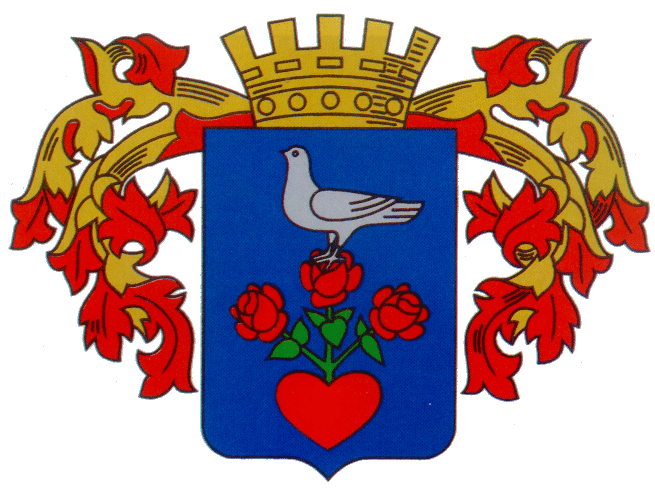 Száma:Pü/9-1/2021.									„M”Témafelelős: Dr. Juhász László jegyzőKruppa István irodavezetőE L Ő T E R J E S Z T É SCsongrád Városi Önkormányzat Képviselő-testületénekhatáskörében eljáró Polgármester döntéséhez Tárgy:Csongrád Városi Önkormányzat 2021. évi költségvetéseA Kormány az élet- és vagyonbiztonságot veszélyeztető tömeges megbetegedést okozó SARS-CoV-2 koronavírus-világjárvány következményeinek elhárítása, a magyar állampolgárok egészségének és életének megóvása érdekében Magyarország egész területére veszélyhelyzetet hirdetett ki a 27/2021. (I. 29.) Korm. rendelettel.A katasztrófavédelemről és a hozzá kapcsolódó egyes törvények módosításáról szóló 2011. évi CXXVIII. törvény 46.§ (4) bekezdésének felhatalmazása alapján, veszélyhelyzetben a települési önkormányzat képviselő-testületének feladat-és hatáskörét a polgármester gyakorolja. Mindezekre figyelemmel, a következőket terjesztem elő:„Az Államháztartásról” szóló 2011. évi CXCV. tv. 24. §-ának (3) bekezdése értelmében a jegyző által előkészített költségvetési rendelet-tervezetet a polgármester február 15-ig, ha a központi költségvetésről szóló törvényt az Országgyűlés a naptári év kezdetéig nem fogadta el, a központi költségvetésről szóló törvény hatálybalépését követő 45. napig nyújtja be a Képviselő-testületnek.A Magyarország 2021. évi központi költségvetéséről szóló 2020. évi XL. törvény főbb rendelkezései 2021. január 1-jén léptek hatályba, így a költségvetési rendelet-tervezet benyújtásának határideje 2021. február 15. Az előírásoknak megfelelően a költségvetési rendelet-tervezetet az alábbiak szerint terjesztem a Tisztelt Képviselő-testület elé. Mint minden gazdasági szereplőt, az Önkormányzat 2021. évi költségvetését is jelentősen befolyásolja a makrogazdasági helyzet, mely alapvetően meghatározza az állami támogatások, valamint a saját bevételek alakulását.A minimálbér és a bérminimum vonatkozásában 2020. évben nem történt megegyezés a munkaadók és munkavállalók között. A megállapodás 2021. januárban született meg, mely szerint a minimálbér 4%-kal(161.000,-Ft-ról 167.400,-Ft-ra, illetve 210.600,-Ft-ról, 219.000,-Ft-ra) növekszik. A társadalombiztosítási járulék15,5 %.Az SZJA kulcs nem változik, 15%-os mértékű marad. A nyugdíjak a tervezett infláció mértékével növekednek (3%). Alapjába véve az önkormányzatunkat is érintő normatívák nem változtak.2020. évtől a normatívák esetében nincs beszámítás, viszont a szolidaritási hozzájárulás megfizetésére kötelezett önkormányzatunk, melynek összege 163.584.691 Ft. A gépjárműadó 40 %-a központi bevétellé alakult át, így mintegy 50.000 eFt-tal kevesebb az adókból származó bevételünk. Az önkormányzatot érintő hatások: Annak érdekében, hogy megfelelő számadatokat tudjunk a Képviselő-testület elé terjeszteni, a fenti meghatározó feltételek figyelembevételével kértem az intézményeket, önkormányzati tulajdonú gazdasági társaságokat a részletes tervadatok elkészítésére. Meghatároztam a tervezés során alkalmazandó egységes elveket. Kértem a bevételek, kiadások csökkentő és/vagy növelő tényezőinek bemutatását is.Fejlesztési körben az áthúzódó beruházásokkal, az új, induló pályázatok önerő igényével, a testület által előző évben vállalt kötelezettségek teljesítésével, egyes új feladatok megvalósításával számoltunk. A költségvetés-tervezetrészben követi az eddigi tervezési módszereket, épít az előző évek tapasztalataira, az országos büdzséhez igazodva igyekszik egyensúlyt teremteni a szükségletek és lehetőségek között. A jogszabályok alapján az államháztartási funkciók szerinti tervezés is megjelenik az előterjesztés mellékletében. Működési körben az évközi módosítás lehetősége elsősorban a pályázatok,központi intézkedések kapcsán és vis maior helyzetben jelenhet meg. Mindezek végrehajtásához szükség van az érintettek együttműködésére, a döntéshozók felelős gondolkodására, a célok elérése érdekében hozott intézkedések tudomásulvételére. Kiemelt célok, melyek megvalósulását a költségvetés keretei között biztosítani kell:működési hiány nem tervezhető,a koronavírus járványhelyzet kezelésére a szükséges pénzügyi forrás rendelkezésre álljon,az önkormányzati kötelező alapfeladatok ellátását a szakmai feltételek szerint szükséges létszámmal, a nem kötelező feladatok ellátásának fokozatos csökkentése mellett,az eredeti költségvetés készítésekor ismert valamennyi reális bevétel és a csökkentési előírásokat figyelembe vevő kiadás letervezését,az intézmény-hálózat működőképességének fenntartását, a megállapodásokban felvállalt feladatok ellátását,a közvetett támogatások döntéshozók részére történő bemutatását,a rendelkezésre bocsátott források hatékony és célszerű felhasználását,a költségvetési intézmények saját bevételeinek lehetőség szerinti emelését,a rendelkezésre álló szűkös pénzügyi keretek miatti feszített költségvetés maradéktalan végrehajtását, mellyel együtt továbbra is fontos az intézmények működési feltételeinek, gazdasági stabilitásának biztosítása, a szakmai szolgáltatások eddig elért színvonalának megtartása,a feladatok hatékonyabb ellátása érdekében elhatározott intézményi átszervezések során elérhető szakmai és pénzügyi előnyök lehető legteljesebb érvényesítését, a fejlesztési pályázatokkal egyidejűleg vállalt működtetési kötelezettségeket, az indikátorok teljesítését,a városüzemeltetési feladatok szinten tartását, lehetőség szerinti javítását, (ha szükséges akár szervezeti átalakításokkal),a költségvetési tervezetben a kötelező (központi, vagy helyi döntésen alapuló) juttatások betervezését,az önkormányzat fizetőképességének fenntartását a működési kiadások és a folyamatban lévő beruházások folyamatos finanszírozása mellett,a megnyíló pályázati lehetőségek lehető legkedvezőbb igénybevételét, az önerő kiegészítést,az önkormányzati és várospolitikai szempontok együttes figyelembevétele mellett történő vagyongazdálkodást, a saját vagyon megóvását,a sikeres pályázatokkal megvalósításra kerülő fejlesztések szakszerű lebonyolítását.Az önkormányzati kötelező és nem kötelező feladatok áttekintése kapcsán érkezett véleményt, javaslatot a költségvetési tervezés során súlyozva figyelembe vettem, az előzőekben is ismertetettek szerint a kötelező feladatok ellátása prioritásának biztosítására törekedtem. A költségvetési rendelet hatálya Csongrád Városi Önkormányzatra, az önkormányzat költségvetési szerveire terjed ki.A 2021. évi költségvetésre kiható korábbi Képviselő-testületi döntések az alábbiak voltak: A Gyógyfürdő átadásával a korábbihoz képest jóval magasabb színvonalú ellátás, vendégkiszolgálás valósul meg. Ezáltal az üzemeltetési költségek is nőttek, ezért a működtetés felülvizsgálata szükséges volt a bevételek és kiadások újragondolásával. A testület a Közmű Szolgáltató Kft. által felvett hitel éves törlesztő részletét és kamatát átvállalta. A fürdő működtetésére a tavalyi eredeti költségvetésben szereplő 70 millió Ft-tal megegyező összeg szerepel a költségvetési javaslatban, úgy hogy év közben feladatcsökkenés is volt a Kft-nél. A 2018. évben felvett 200 millió Ft-os fejlesztési hitelkeret törlesztő részletével, valamint az idei 40 millió Ft-os hiteltörlesztő részével a költségvetés számol, 38.000.000Ft-os összegben (tőke+kamat törlesztés). Szintén számolunk a 2021. évi hitel tőke és kamattörlesztéssel is. A helyi tanulmányi ösztöndíj rendszerről szóló önkormányzati rendelet alapján e célra 1.500.000Ft-ot terveztünk. A laktanya területén a Barnamezős beruházás keretében megvalósuló volt legénységi épület felújítását is beterveztük a költségvetésbe 16.000.000Ft-os önerővel.A fedett medence építésére 150.000.000Ft önrészt terveztünk. (hitelfelvétellel is kalkuláltunk). A pályázatok beadásához szükséges tervezési, előkészítési munkálatokra 100 millió Ft szerepel a vagyongazdálkodási feladaton.A jelenlegi intézményi szerkezetre terveztük a költségvetési javaslatot, nem zárva ki az esetleges szervezeti változtatásokat sem.A 2021. évi költségvetési rendelet táblázatai az Államháztartási törvény, az Államháztartás működési rendjéről szóló 368/2011. (XII.31.) Kormányrendelet és a Képviselő-testület rendeleteiben, határozataiban foglalt előírásoknak megfelelően kerülnek előterjesztésre. Szerkezetét tekintve a 48/2016. (XII.23.) Ökt. rendeletben foglaltakat követtük. A költségvetési javaslat tartalmazza: a működési és felhalmozási célú bevételeket és kiadásokat, ezen belül:A helyi önkormányzat bevételeit – így különösen a helyi adó bevételeket, a feladatalapú támogatásokat, a központi költségvetésből származó egyéb költségvetési támogatásokat – elkülönítetten az európai uniós forrásból finanszírozott támogatással megvalósuló programok, projektek bevételeit,A helyi önkormányzat kiadásait, így különösen ba.) a helyi önkormányzat nevében végzett beruházások, felújítások kiadásait beruházásonként, felújításonként, bb.) a helyi önkormányzat által a lakosságnak juttatott támogatásokat, szociális, gyermekvédelmi rászorultsági jellegű ellátásokat, A helyi önkormányzat által irányított költségvetési szervek közül az önkormányzat hivatala bevételi és kiadási előirányzatai között az önkormányzat hivatala nevében végzett tevékenységgel kapcsolatos költségvetési kiadásokat kell megtervezni.A helyi önkormányzat által irányított költségvetési szerv költségvetési bevételeit, költségvetési kiadásait, engedélyezett létszámát. külön tételben kell szerepeltetni az általános tartalékot, a céltartalékot, de az eredeti költségvetési rendelet-tervezet erre elkülönített összeget nem tartalmaz.Az önkormányzati költségvetés tervezett pénzügyi mérlege alapján a rendelet-tervezetben a bevételi és a kiadási főösszeg 3.839.955.397Ft-ban került meghatározásra.Részletező elvek, előirányzatokBevételek(2. melléklet)A bevételek tervezésénél az alábbiakat vettük figyelembe:az önkormányzatot 2021. évben megillető költségvetési kapcsolatokból származó bevételi források,a Képviselő-testület döntései korábbi évek kötelezettségvállalásai, szerződéses kapcsolatai,folyamatos, és egyszeri gazdasági eseményekre vonatkozó tapasztalati adatok,jogszabályváltozásból eredő bevételi előírások.Az önkormányzat költségvetési támogatásaA helyi önkormányzat kötelező feladatait az Államháztartásról szóló törvény szerint a költségvetéséből finanszírozza és látja el, az állami hozzájárulást a Magyar Államkincstár folyósítja.  Feladatarányos állami bevételek: az önkormányzati költségvetésben a kötelező feladatok jelentős forrását képező bevétel előirányzata 1.250.694.249Ft. A 2021. évi állami hozzájárulások, támogatások alakulását jogcímenként összesítve a 2.1melléklet tartalmazza.Ezen belül a gyermek és diákétkeztetés kiadásainak bevétellel meg nem térülő részére 147.218.789Fttámogatással számoltunk. Az óvodai ellátásra 348.505.250Ft támogatást terveztünk, bölcsődei feladatellátásra 63.480.000Ft-ot, szociális és gyermekjóléti feladatokra lebontott állami támogatásként208.165.200Ft-ot, közművelődési feladatokra 35.828.870Ft-ot, önkormányzat működésére 435.567.310Ft-ot, nyári szünidei étkeztetésre 539.790Ft állami támogatással, óvodai és iskolai szociális segítő tevékenység támogatására 11.389.040Ft-os normatívával terveztünk. Összesen 1.250.694.219Ft az önkormányzatunkat megillető állami támogatás összege. A muzeális feladatellátásra külön 11.500.000Ft állami támogatással számoltunk. 2021. évtől szolidaritási hozzájárulást kell fizetni önkormányzatunknak, melynek összege 163.584.691Ft. Ennek érvényesítésére havonta a nettó finanszírozás keretében kerül sor. Pénzbeli szociális ellátások: A szociális támogatás területén a helyi rendeletben kellett szabályozni a települési önkormányzat által meghatározott segélyezési formákat. Állami támogatásként a települési önkormányzatok szociális feladatainak egyéb támogatása jogcímen nem részesült önkormányzatunk. A helyi rendeletben meghatározott segélyezési formák pénzügyi forrása így a helyi iparűzési adóbevétel egy része lehet. E jogcímen a költségvetési javaslatban 30.800.000Ft szerepel.Átvett pénzeszközök előirányzata 478.156.507Ft. Ebből a Dr. Szarka Ödön Egyesített Egészségügyi és Szociális Intézmény által átvett pénzösszeg 384.099.307Ft,a Polgármesteri Hivatal igazgatás szakfeladatra átvett pénzösszeg 17.657.200Ft.Első lakáshoz jutók visszafizetéséből 8.000.000Ft-ot terveztünk, a Homokhátsági Munkaszervezet 20.000.000Ft átvett pénzeszközt tervez. Felhalmozásra átvett pénzösszeg a vagyongazdálkodásnál 34.000.000Ft. A Művelődési Központ és Városi Galéria intézményünknél szerepel még átvett pénzeszköz 14.400.000Ft összegben, főleg rendezvények megtartására.Az önkormányzat közhatalmi bevételeinek előirányzata tartalmazza a helyi adó bevételeket, valamint a bírság, pótlék és az egyéb saját bevételeket.Helyi adóbevételek:előirányzata 880.000.000Ft. Legjelentősebb az iparűzési adó, előirányzatként 800.000.000Ft-ot vettünk figyelembe, mivel év közben a kis- és középvállalkozások adójának csökkenése miatt kieső adó összege év közben kompenzálásra kerül állami támogatásként.A magánszemélyek kommunális adójából 32.000.000Ft-tal kalkuláltunk, építményadóból 45.000.000Ft bevételt, tartózkodás utáni idegenforgalmi adóból3.000.000Ft bevételt terveztünk. Az átengedett központi adó:A gépjárműadó bevétel 2020. évtől állami bevételként funkcionál, mely 50 millió Ft-os bevételkiesést jelent Önkormányzatunknál 2021. évben.Intézményi működési bevételek:Az önkormányzat intézményeinek működési bevételi terve 405.694.298Ft, melyet az önkormányzat és költségvetési szervei alapító okirataiban, költségvetési alapokmányaiban meghatározott feladatok, alapvető tevékenységek ellátása során elérhető bevételek alapoznak meg. Egyéb sajátos önkormányzati bevételként:333.000.000Ftbevételt terveztünk a vagyongazdálkodásnál. (lakbér 42.000.000Ft, nem lakáscélú bérlemények bérleti díja55.000.000Ft, Körös-torok bérleti díj 12.700.000Ft, termálkút bérleti díj 12.000.000Ft,szennyvíztisztító, csatornahálózat bérleti díja 15.000.000Ft, földbérlet 1.500.000Ft, Piroskavárosi Kft. bérleti díj 2.000.000Ft,Aranysziget koncesszió 800.000Ft, közterület használati díj 4.000.000Ft, tárgyi eszközök, immateriális javak értékesítése 155.000.000Ft, osztalék33.000.000Ft).Működési célú támogatási kölcsönök visszatérüléséből 15.000.000Ft visszatérüléssel terveztünk, főleg civil szervezeteknek adott pályázaton nyert összeg megelőlegezéseként nyújtottuk a kölcsönt.Felhalmozási célú támogatási kölcsön: visszatérülésére 8.000.000Ft-ot terveztünk. Ez az összeg a lakosságnak nyújtott visszatérítendő támogatás 2021. évi törlesztő része.Pénzforgalom nélküli bevétel:Az előző évi pénzmaradvány felhasználásáról a 2021. évi költségvetési beszámoló tárgyalásakor dönt a Képviselő-testület a májusi havi rendes ülésén.Hitelek:2021. évtől működési hiány a költségvetésben nem tervezhető.A 2021. évi felhalmozási bevétel és kiadás tervszámai egyenlege alapján a tárgyévi fejlesztési hiány118.090.000Ft.A hitelfelvételt, illetve az adott évre visszafizetési kötelezettséget jelentő vállalást a stabilitásról szóló 2011. évi CXCIV. tv. 10. §-a tartalmazza.Kiadások (3. melléklet)Az önkormányzati költségvetés működési kiadásainak jelentős részét képezik a személyi juttatások és járulékok. A kiadások tervezésénél az alábbi meghatározó tényezőket vettük figyelembe:A minimálbér összege, (167.400,- Ft, illetve a bérminimum 219.000,-Ft).A 2021. évi költségvetési törvény szerint a közszférában a bérek általános mértékben nem növekednek. Az eredeti támogatásban az állami támogatásba beépített bérnövekménnyel számoltunk, más bérnövekmények év közben pótelőirányzatként kerülhetnek majd még lebontásra az érintett intézményekhez.A Polgármesteri Hivatalnál53.040Ft-os illetményalappal, illetve 4 %-os bérnövekedéssel számoltunk. A személyi juttatás növekedését a megemelt állami normatíva részben fedezi. A járulék mértéke 15,5%. A tervezés során az ellátandó feladatokhoz viszonyítottuk a korábbi évek tapasztalati adatait, a rendelkezésre álló forrásokat. Az intézményeknél a feladatok ellátásával kapcsolatban adható juttatások egységes elvek szerinti kialakítására törekedtünk.A személyenkénti besorolásoknál az intézmények részletesen áttekintették az iskolai végzettségeket, illetve szakképzettségeket. A pótlékokat csak a kötelezően adható minimális szinten tervezték. A közfoglalkoztatással és egyéb támogatott foglalkoztatási formákkal is számoltunk.(pl.: GINOP pályázat) Több intézmény esetében az egyeztető tárgyalások második fordulójára is sor került. Személyi juttatások:Az előirányzat tartalmazza a költségvetési intézmények közalkalmazottainak, köztisztviselőinek, a Munka Törvénykönyve hatálya alá tartozó munkavállalóinak bérét, pótlékokat, egyéb juttatásokat és a képviselők, bizottsági tagok tiszteletdíját. A személyi juttatások összege: 1.482.642.014Ft.A javasolt előirányzat biztosítja:a minimálbéreket, bérminimum szerinti összegeket, Képviselő-testületi döntés szerinti illetményalapot, a besorolás szerinti garantált illetményeket, a 2021. január 1-jei soros előrelépések fedezetét (11 hónap), az évközi magasabb iskolai végzettség megszerzése és szakvizsga letétele miatti fizetési osztály változások fedezetét,a további szakképzettségért járó illetménynövekedést,a kötelező jubileumi jutalmak összegét,közalkalmazotti körben 2%-os kereset kiegészítést és személyenként bruttó 75.000Ft-os cafetéria juttatást. Szociális hozzájárulások:A személyi jellegű juttatások után fizetendő szociális adó mértéke 15,5%. A rehabilitációs hozzájárulás összege 2017. évtől a minimálbér kilencszerese.Dologi és egyéb folyó kiadások:A dologi kiadások előirányzata 1.489.919.034Ft.A 2021. évi dologi kiadási tervszám kialakításánál több irányú szempontrendszert vettünk figyelembe: előző évi terv, tény, elérhető energia és egyéb megtakarítási lehetőségek, karbantartási és beszerzési szükségletek, felújítások, stb. Az ÁFÁ-nál a jogszabályok szerinti mértékkel terveztünk. A vagyongazdálkodáshoz tartozó dologi kiadások részletezését a 3.4.1 sz. melléklet tartalmazza. Egyéb működési célú kiadások: Előirányzata 146.571.244Ft. A helyi közösségi közlekedésre javasolt támogatás összege 8.000.000Ft, mely testületi döntés alapján átadásra kerül a DAKK Zrt-nek. A civil szervezetek támogatására 2.500.000Ft összeget terveztünk. A Csongrád TV számára pénzeszköz átadásként 28.000.000Ft került betervezésre, míg a sportegyesületek számára 9.300.000Ft. Az Esély Szociális és Gyermekjóléti Alapellátási Központ működtetésére 5.308.154Ft pénzeszközt adunk át. Külön tételként szerepeltettük a Színjátszó Egyesület támogatását 200.000Ft összegben, a Városi Fúvószenekar támogatását 500.000Ft összegben, valamint az Alföld Néptáncegyüttes támogatását 500.000Ft összegben, a Röpülj Páva Kör támogatása 200.000Ft összegben és a Csongrádi Sporthorgászok Egyesületének támogatása halasításra,300.000Ft összegben. Az önkormányzati alapítású közalapítványok támogatására 600.000Ft keretösszeg áll rendelkezésre. A Bokrosi Részönkormányzat megszűnése miatt a bokrosi városrészi feladatok ellátására 1.000.000Ft-ot különítettünk el. A szociális szövetkezetek működési, likviditási gondjainak kezelésére a 2021. évi költségvetésben 3.500.000Ft elkülönített összeg szerepel. A helyi bormarketing feladatellátásra 1.500.000Ft keret áll rendelkezésre. Ellátottak pénzbeli juttatása:Tervezett előirányzat 30.800.000Ft, mely az önkormányzat által folyósított települési támogatások fedezetét tartalmazza. Felhalmozási kiadások:Az önkormányzat és intézményei beruházásaira,felújításaira 413.263.000Ft-ot terveztünk, első lakáshoz jutók támogatására és kölcsönére 15.000.000Ft-tal kalkuláltunk, beruházási hitel tőketörlesztésre 34.000.000Ft összeget állítottunk be eredeti előirányzatként. Tartalékok:előirányzatként nem terveztük.Az alábbiakban az általános részben megfogalmazottakon felül az egyes intézményekben érvényesülő sajátosságok részletezése szerepel. 1. GESZ: Bevétel = Kiadási előirányzat 380.592.415Ft, saját bevétel 147.592.415Ft, önkormányzati támogatás 233.000.000Ft, személyi juttatás 135.959.809Ft, járulékok 21.004.887Ft, dologi kiadás 222.864.719Ft. Felhalmozási kiadás 763.000Ft. Az intézmény főleg étkeztetési, gazdálkodás bonyolítási és egyéb feladatokat lát el. A felhalmozási kiadások között szerepel másológép beszerzése.Városellátó Intézmény: Bevételi = Kiadási előirányzat: 288.027.267Ft. Saját bevétel 51.077.000Ft, támogatás 236.950.267Ft. Személyi juttatás 173.119.539Ft, járulékok 26.833.528Ft, dologi kiadás88.074.200Ft.Az intézmény parkgondozást, közutak fenntartását, temető fenntartást, állategészségügyi feladatellátást, piacfenntartást, köztisztasági feladatellátást, illetve egyéb feladatellátást végez. Az intézménynél áttekintésre és módosításra került a foglalkoztatotti létszám, a fakivágási feladat, temető üzemeltetés, piaci feladatellátás, fűnyírás. A virágosítás, szúnyogirtás a vagyongazdálkodásnál került letervezésre 11.000.000Ft összegben.Csongrádi Óvodák Igazgatósága Bevételi = Kiadási előirányzat:350.467.091Ft. Saját bevétel: 1.651.000Ft, önkormányzati támogatás 348.816.091Ft. Személyi juttatás 286.078.165Ft, járulékok 44.296.926Ft, dologi kiadás 20.092.000Ft.Az óvoda 21csoporttal működik88,76%-os kihasználtság mellett. (2020. október 01-jei állapot)Az intézményre közvetlenül leigényelt normatíva gyermekétkeztetés nélküli összege: 348.505.250Ft, az önkormányzati támogatás csupán 310.841Ft-tal nagyobb az intézményre leigényelt összegnél. A mesterpedagógusi végzettséget szerzett2 fő részére a támogatási összeget leigényeltük. Művelődési Központ és Városi Galéria: Bevétel = kiadás előirányzata 70.376.000Ft, saját bevétel 20.640.000Ft, átvett pénzeszköz 14.400.000 Ft, támogatás 35.336.000Ft. Személyi juttatás38.121.412Ft, járulékok 5.896.419Ft, dologi kiadás 26.358.169Ft. Az intézmény kulturális rendezvények szervezését, lebonyolítását végzi, közösségi színterek helyszínéül szolgál, kiállításokat szervez. Ingyenes teremhasználatot az intézmény a polgármester előzetes hozzájárulása után engedélyezhet. Csongrádi Információs Központ Csemegi Károly Könyvtár és Tari László Múzeum:Bevételi = Kiadási előirányzat:59.681.105Ft. Saját bevétel 5.488.000Ft, támogatás 54.193.105Ft. Személyi juttatás 39.414.042Ft, járulékok 6.017.304Ft, dologi kiadás 14.249.759Ft.Az intézmény a tervezési elvek és elvárások alapján készítette el költségvetését. A Tari László Múzeumot is az intézmény működteti. 2. AlkotóházBevételi = Kiadási előirányzat:18.000.000Ft. Saját bevétel 4.000.000Ft,támogatás 14.000.000Ft. Személyi juttatás11.171.000Ft, járulékok 1.716.000Ft, dologi kiadás 5.113.000Ft.3. Dr. Szarka Ödön Egyesített Egészségügyi és Szociális Intézmény Bevétel = Kiadási előirányzat:755.059.390Ft. Saját bevétel 87.707.883Ft, átvett pénzeszköz 384.099.307Ft, önkormányzati támogatás 283.252.200Ft. Személyi juttatás410.081.127Ft, járulékok 62.423.427Ft, dologi kiadás 274.147.636Ft. A gazdasági feladatok ellátására az intézmény a Polgármesteri Hivatal számára 8.407.200 Ft-ot ad át egyéb működési célra kiadásként. Az intézmény a szociális feladatok mellett ellátja 2016. évtől a járóbeteg szakellátást, ügyeleti feladatokat, a védőnői szolgálatot, valamint a bölcsődei feladatokat is. Az intézménynél az állami támogatás összege 163.252.200Ft, mely 120.000.000Ft önkormányzati támogatással kiegészítésre került. 4. Piroskavárosi Szociális Család- és Gyermekjóléti IntézményBevétel = Kiadási előirányzat 185.038.196Ft, saját bevétel 49.000.000Ft, önkormányzati támogatás 136.038.196FtSzemélyi juttatás 110.137.036Ft, járulékok16.563.070Ft, dologi kiadás 54.738.090Ft, egyéb működési kiadás 3.600.000Ft.Az intézménynél többlet önkormányzati támogatást 16.256.156Ft összegben javasolunk a normatíván felül, a költségvetési egyeztető tárgyaláson elhangzottakat követően. 5. Önkormányzati feladatok (Kormányzati funkciók szerint): (011130) Önkormányzatok és önkormányzati hivatalok jogalkotó és általános igazgatási tevékenysége: E feladaton került letervezésre a polgármester, alpolgármesterek bére,költségtérítése, cafetéria juttatása és járuléka. A helyi kitüntetésekkel járó összegként 1.600.000Ft-tal kalkuláltunk. Itt terveztük a Képviselő-testületi és bizottsági tagok tiszteletdíját, járulékát 17.463.461Ftösszegben, valamint a Pedagógus és Szociális Napi, Semmelweis Napi, a Magyar Kultúra Napja alkalmával adományozandó dicséretekkel járó pénzösszegeket,925.397Ft-ot. A városi honlap karbantartásáért a megbízási díj és járuléka 546.960Ft. Összes kiadás45.407.208Ft, melynek forrása önkormányzati támogatás. (011220) Adó-, vám- és jövedéki igazgatás: E feladaton a helyi adóbevételeket, átengedett adókat és adópótlékokat tervezzük, összesen 880.000.000Fta bevételi terv. Iparűzési adóból 800.000.000Ft, építményadóból 45.000.000Ft, kommunális adóból 32.000.000Ft, tartózkodás utáni idegenforgalmi adóból 3.000.000Ftbevételt terveztünk. (013350) Az önkormányzati vagyonnal való gazdálkodással kapcsolatos feladatok: E feladaton tervezzük a vagyongazdálkodással kapcsolatos bevételeket és kiadásokat. Itt szerepeltetjük a tervezett beruházásokat, felújításokat valamint az önkormányzati vagyon működtetésével kapcsolatos bevételeket és kiadásokat. Fejlesztési hiányként118.090.000Ft-ot szerepeltettünk. Összes bevétele-kiadása539.590.000Ft. A részletes bevételi és kiadási tervet a 2.4. és 3.4 számú mellékletek tartalmazzák.(018010) Önkormányzatok elszámolásai a központi költségvetéssel: E feladaton a feladatmutatók alapján lebontott állami támogatásokat, központosított előirányzatként tervezett bevételeket szerepeltetjük, összesen 1.262.194.249Ft összegben.(041232)Start-munka program: 2021. évben is van lehetőség a Startmunka Mintaprogram keretében történő foglalkoztatásra. A tervezett programokat, létszámot és pénzügyi vonzatot a 4.4. sz. mellékletben mutatjuk be. (045140) Város és elővárosi közúti személyszállítás: 2021. évre a helyi közlekedéssel kapcsolatos feladatellátásra8.000.000Ft összeget terveztünk. (061030) Lakáshoz jutást segítő támogatások: Összkiadás15.000.000Ft, az első lakáshoz jutók kölcsöne visszafizetéséből 8.000.000Ftbevételt terveztünk. (064010) Közvilágítás: A központilag megállapított normatíva e feladatra 115.400.000Ft. (081045) Szabadidősport- (rekreációs sport) tevékenység és támogatás: Szabadidősportra, sportegyesületek támogatására, bizottsági keretre9.300.000Ft-ot terveztünk. Ezenfelül a sportorvosi feladatellátásra 640.000Ft is betervezésre került. (082091) Közművelődés - közösségi és társadalmi részvétel fejlesztése: Összes kiadása8.317.243Ft. E feladaton terveztünk a városi rendezvényekre 1.000.000Ft-ot. Föveny kiadványra 240.000Ft-ot, Alföld Paletta Kiadványra 250.000Ft-ot,kiadványok támogatására 100.000Ft-ot, külföldi kapcsolatra500.000Ft-ot, ár- és belvízvédelemre 300.000Ft-ot, polgármesteri keretre 500.000Ft-ot, városi fúvószenekar vezetői tiszteletdíjára 840.000Ft-ot (járulékára 148.995Ft-ot), városi színjátszó csoport vezetésére 489.228Ft-ot, tolmácsi feladatellátásra 47.020Ft-ot. A honlap frissítésére 1.113.600Ft-ot, valamint a film, video és műsorgyártásra korábban itt tervezett 1.440.000Ft-os összeget a feladattal együtt a Csongrád TV-hez csoportosítottuk át. Körös-toroki rendezvényekre 1.650.000Ft-ot, Életfa akcióra 200.000Ft-ot, Jó tanuló, jó sportoló rendezvény támogatására 400.000Ft-ot, fotó dokumentálásra 1.652.000Ft-ot terveztünk.(083030) Egyéb kiadói tevékenység támogatása: Itt terveztünk a Csongrád Újság nyomtatására, terjesztésére évi 12 alkalomra 3.870.000Ft-ot. (083050) Televízió, műsor szolgáltatás támogatása:A Csongrád TV támogatására összesen28.000.000Ft-ot terveztünk önkormányzati támogatásként. A TV költségvetése tartalmazza az ügyvezető, stúdióvezető, szakalkalmazottak bérét és járulékait, bemondó tiszteletdíját, FEB tagok tiszteletdíját és járulékait, 1 fő számlás bérét, testületi ülések felvételének kiadásait, műsorszolgáltatási, frekvencia díjakat, egyéb dologi kiadásokat. Az előzőekben leírt honlap frissítés, film, video, televíziós műsor gyártása, valamint a honlap karbantartása is átkerült a Csongrád TV-hez, feladatként hozzárendelve a szükséges pénzügyi forrást is. (084031) Civil szervezetek működési támogatása: Összes támogatás 10.950.000Ft. Ebből társadalmi szervezetek támogatására 2.500.000Ft, városi fúvószenekar támogatására 500.000Ft,Alföld Néptáncegyüttes támogatására 500.000Ft szerepel, önkormányzati alapítású alapítványok támogatására600.000Ft, színjátszó egyesület támogatására 200.000Ft. Pedagógus Nyugdíjas Klub támogatására 150.000Ft-ot, Csongrádi Sporthorgászok Egyesületének támogatására halasításra 300.000Ft-ot, bokrosi városrészi feladatok ellátására 1.000.000Ft-ot, szociális szövetkezetek működési, likviditási gondjainak kezelésére 3.500.000Ft-ot, helyi bormarketing feladatok támogatására 1.500.000Ft-ot, Röpülj Páva Kör támogatására 200.000Ft-ot terveztünk.(084070) A fiatalok társadalmi integrációját segítő struktúra, szakmai szolgáltatások fejlesztése, működtetése: Városi diákönkormányzat működésére 120.000Ft-ot terveztünk. A kedvezményesen étkező tanulók támogatására1.100.000Fttámogatás szerepel a költségvetési javaslatban, a szakmunkás ösztöndíj programra 1.500.000Ft. (074011) Foglalkozás-egészségügyi feladatellátásra tervezett összeg 1.067.000Ft.(107060) Települési támogatásokLakbértámogatásra 2.800.000Ft-ot, fa- és fűtéstámogatásra6.000.000Ft-ot, természetbeni támogatásra (gyógyszer, élelmiszervásárlási utalvány)6.000.000Ft-ot, pénzbeni támogatásra 6.500.000Ft-ot, születési támogatásra, fogyatékos gyermek családjának nyújtott támogatásra és BURSA Ösztöndíjra 6.500.000Ft-ot, temetési támogatásra 1.000.000Ft-ot, köztemetésre 1.500.000Ft-ot, más egyéb szolgáltatásra 200.000Ft-ot terveztünk, nyári szünidei étkeztetésre300.000Ft-ot. Így a feladaton összesen30.800.000Ftkerült letervezésre. Az Alsó-Tisza-menti Önkormányzati Társulás működéséhez hozzájárulásként 2.300.000Ft-ot terveztünk (társulásban ellátott feladatok után leigényelt többlet normatíva 2021. évre,Csongrád város vonatkozásában 21.278.676Ft).6.	Hivatali feladatok (Kormányzati funkciók szerint) (011130)  Önkormányzatok és önkormányzati hivatalok jogalkotó és igazgatási tevékenysége: Összkiadás 323.892.267Ft. Személyi juttatás 235.418.684Ft, járulékok36.367.693Ft, dologi kiadás 51.600.000Ft. Saját bevétel összesen 4.100.000Ft, átvett pénzeszköz 17.657.200Ft, önkormányzati támogatás 302.135.067Ft.A polgármesteri hivatalnál 53.040Ft-os illetményalappal számoltunk.Tisztelt Képviselő-testület!Az előterjesztésben részletezett feladatok, előirányzatok végrehajtásához a Képviselő-testület és minden intézményvezető, Kft. vezető, dolgozó együttműködése szükséges, fegyelmezett, mértéktartó, és szigorú cselekvést várunk el az érintettektől.Ezen felül elengedhetetlen a város vezetői, a képviselők, bizottsági tagok, intézményvezetők, önkormányzati tulajdonú gazdasági társaságok vezetői részéről a reális helyzet bemutatás, tényszerű információk érintettek részére történő átadása, a döntések egységes képviselete. A költségvetési-tervezet szigorú feltételek melletti tervezést, majd működtetési elvárást jelent. C) Tájékoztató adatokC/1.Az önkormányzat által magánszemélyek részére nyújtott visszatérítendő támogatások A 2020. december 31-i állományi érték részletezését a 2.7 sz. melléklet tartalmazza, az alábbi tételekre vonatkozóan:Munkáltatói kölcsön kintlévőség							1.134.034FtVállalkozásélénkítési Alapból nyújtott kölcsönök kintlévősége			3.275.888FtElső lakáshoz jutók támogatásából kintlévőség				          20.128.393FtÖsszesen: 						          24.538.315FtC/2. Az államháztartásról szóló 2011. évi CXCV. törvény 118. §-ában foglaltaknak megfelelően a költségvetés beterjesztésével egyidőben be kell mutatni az önkormányzat által nyújtott közvetett támogatásokat.A helyi adózásnál érvényesülő kedvezményeket a 2.2.1 sz. melléklet, az intézményeknél és a Polgármesteri Hivatalnál az ingatlanhasznosításnál jelentkező kedvezményeket a 2.8. melléklet tartalmazza.C/3.Az Önkormányzat 2021. évi kötelezettségvállalási korlátját és a vonatkozó számítást a 2.5 melléklet tartalmazza, melyet az államháztartás működési rendjének megfelelően az önkormányzat 2021. évi hitelképességének a vizsgálatához végeztünk el. A tervezhető felső korlát párhuzamosan változik a helyi bevételekkel. C/4. Az Önkormányzat költségvetési mérlegét a rendelet-tervezet főtáblája tartalmazza. (1. melléklet) Az államháztartás előírásainak megfelelően bemutatásra kerülnek az önkormányzat működési és felhalmozási bevételei, valamint velük szembe állítva az önkormányzat működési és felhalmozási kiadásai.A létszámadatokat a 4. melléklet szemlélteti, az intézményfinanszírozást az 5. melléklet tartalmazza. C/5. Az államháztartási törvény 23. §-a tételesen meghatározza a költségvetési rendelet kötelező tartalmát. Ennek megfelelően készítettük el a rendelet-tervezetet.Csongrád Városi Önkormányzat 2021. évi költségvetéséről és annak végrehajtásáról a költségvetési gazdálkodás vitelének szabályairól tárgyú rendelethez.Előzetes hatásvizsgálat: (A jogalkotásról szóló 2010. évi CXXX. törvény 17. §-a alapján)a.) A költségvetés társadalmi, gazdasági hatása.Az éves költségvetés az önkormányzat és az intézmények szempontjából döntő fontosságú, hiszen meghatározásra kerülnek a főbb bevételi és kiadási előirányzatok, melyekből gazdálkodnak az intézmények és a gazdasági szervezetek. Ezen kívül gazdálkodással, előirányzat átcsoportosítással kapcsolatos hatáskörök is szabályozásra kerülnek. A testület meghatározza a főbb kormányzati funkciókat, rovat és tételrendet, továbbá az intézményi struktúrát, az engedélyezett létszámkeretet, a kötelező és nem kötelező feladatokat, azok pénzügyi vonzatait, a felhalmozási hiányt, annak finanszírozását. Ezen kívül a havi finanszírozási ütemről is rendelkezik. b.) Környezeti, egészségügyi hatása.	A rendelet-tervezet tartalmazza a Dr. Szarka Ödön Egyesített Egészségügyi és Szociális Intézmény támogatási összegét, amely283.252.200Ft, a foglalkozás-egészségügyi feladatellátásra1.067.000Ftkeretösszeget és az egyéb egészségügyi, betegségmegelőzési feladatok pénzügyi kihatását is.c.) A költségvetés adminisztratív terheket befolyásoló hatása.	A költségvetés elfogadását követően az ott meghatározott keretösszegek alapulvételével készül el az elemi költségvetés, melyet a Magyar Államkincstárnak meg kell küldeni.  költségvetési rendelet megalkotásának szükségessége, a jogalkotás várható következménye. A jogalkotásról szóló törvényben előírt kötelezettségek miatt, és az állami támogatások utalása, munkabér kifizetések, dologi kiadások teljesíthetősége, kötelezettségvállalások teljesítése miatt van szükség költségvetési évenként a rendelet megalkotására. 3. A jogszabály alkalmazásához szükséges személyi, szervezeti, törvényi és pénzügyi feltételek. A rendelet-tervezetet a Városgazdasági, Ügyrendi- és Összeférhetetlenségi Bizottság rendkívüli ülésén megtárgyalta, a bizottság állásfoglalásáról a bizottsági elnök a Képviselő-testületet írásban tájékoztatja. A jogszabály várható következményei, különösen: A költségvetési rendelet megalkotásával, a mellékletekben lévő számadatok betartásával, a bevételek teljesülésével az intézmények, az önkormányzat, a polgármesteri hivatal működtetése biztosítható. Az alapvető önkormányzati feladatellátást, az óvodák, szociális és egészségügyi intézmények, gazdasági társaságok működtetését, a sport, kulturális és közművelődési feladatok megvalósulását, az önként vállalt feladatok teljesítését várjuk el a 2021. évben a működtetés területén.A beruházásokat, felújításokat a korábbi döntéseknek megfelelően terveztük be a költségvetésbe.Működési hiány nélkül,118.090.000Ft-os fejlesztési hiánnyal számoltunk. A helyi adókból származó bevételeként 880.000.000Ft-tal terveztünk. A takarékos, fegyelmezett, átgondolt gazdálkodással, pályázatok benyújtásával, a tervezett bevételek teljesülésével, létszám és bérgazdálkodásra vonatkozó polgármesteri utasítás figyelembevételével a 2021. évi működési és fejlesztési feladatok biztosíthatók. A 2021. évi költségvetési sarokszámok ezen fontosabb tényezők befolyásolása révén alakultak ki. 2021. évben keresni kell év közben a folyamatos megtakarítási lehetőségeket, állandó bevételi források bővítését, az önként vállalt feladatok csökkentését.Hosszabb távon csak így biztosítható az önkormányzat, polgármesteri hivatal és az önkormányzat többségi tulajdonában lévő gazdasági társaságok működtetése. A költségvetési szervek vezetőivel 2021. január 29-én egyeztettem a tervezetet, az elhangzott véleményekről a rövid összefoglaló az előterjesztés 2. mellékletében kerül rögzítésre. A belső ellenőrnek is átadtuk az anyagot. A Városgazdasági, Ügyrendi- és Összeférhetetlenségi Bizottság véleménye az előterjesztés 3. mellékleteként kerül csatolásra. 2021. február 01-jén a képviselő-testület tagjaival megbeszélést tartottam a 2021. évi önkormányzati költségvetési javaslattal kapcsolatosan, ahol egyhangúlag támogatták a jelenlévők a tervezetet. (A megbeszélésen minden Képviselő-testületi tag jelen volt). A rendelet megalkotásáig a beszedett bevételeket és kiadásokat a rendelet-tervezet 6. mellékletében foglaltuk össze, melyek a költségvetési rendelet-tervezetbe beépítésre kerültek. A fentiek figyelembevételével alkottam meg Csongrád város 2021. évi költségvetési rendelet-tervezetét és a hozzá kapcsolódó határozati javaslatot. H a t á r o z a t i   j a v a s l a tA Kormány az élet- és vagyonbiztonságot veszélyeztető tömeges megbetegedést okozó SARS-CoV-2 koronavírus-világjárvány következményeinek elhárítása, a magyar állampolgárok egészségének és életének megóvása érdekében Magyarország egész területére veszélyhelyzetet hirdetett ki a 27/2021. (I. 29.) Korm. rendelettel.A katasztrófavédelemről és a hozzá kapcsolódó egyes törvények módosításáról szóló 2011. évi CXXVIII. törvény 46. § (4) bekezdésében kapott felhatalmazás alapján, Csongrád Városi Önkormányzat Képviselő-testületének feladat-és hatáskörében eljárva, a Képviselő-testület egyetértésével, Csongrád Város Polgármestere az alábbi döntést hozza:Az Önkormányzat 2021. évi költségvetési javaslata részletező adatokkal mutatja be az Önkormányzat költségvetését,alapvető célként tűzi ki az önkormányzat és intézményei - ide értve a Polgármesteri Hivatal - működőképességének fenntartását, a megállapodásokban felvállalt működési önerő biztosítását,működési és fejlesztési pályázatok benyújtását, a sikeres pályázatokkal megvalósításra kerülő projektek gyors, szakszerű lebonyolítását,a saját vagyon megóvását, gyarapítását.A Polgármester utasítja az önkormányzati költségvetés végrehajtásában érintett valamennyi szervezet vezetőjét, dolgozóját, hogyaz előterjesztésben foglaltak megvalósításához nyújtsanak segítséget, szakterületükön tegyék meg a szükséges intézkedéseket, a költségvetés végrehajtásában a határidőket és az előírt tervszámokat betartva, maximális gondossággal eljárva működjenek együtt a Képviselő-testülettel, városvezetéssel. az észlelt problémákat, annak feltárását követően haladéktalanul jelezzék a megoldásra vonatkozó javaslattal együtt a városvezetés részére,a költségvetésben megfogalmazott pénzügyi kereteket, ütemterveket tartsák be. A Polgármester utasítja a jegyzőt, hogy a költségvetési törvény mellékletében, valamint az elkövetkezőkben megnyíló működési pályázati kiírásokban foglaltaknak megfelelően készítse el a lehetséges központi forrásokra benyújtható támogatási igénylés/eke/t.Határidő:	folyamatosFelelős:	Dr. Juhász László jegyző 		intézményvezetők A Polgármester felhívja az intézményvezetőket, az önkormányzati tulajdonú gazdasági társaságok vezetőit, hogy éljenek a pályázatok nyújtotta lehetőségekkel. Önkormányzati támogatást igénylő saját rész, valamint várható működési többletkiadás esetén a pályázat benyújtásához a Képviselő-testület jóváhagyása szükséges.		Határidő: folyamatos 		Felelős:	Intézményvezetők, ügyvezető-igazgatók, koordinálásra a Polgármesteri Hivatal irodavezetői.Az év közben jelentkező felhalmozási és működési többletbevételeket elsősorban a betervezett kiadások kiváltására kell fordítani. Határidő:	folyamatos Felelős:	IntézményvezetőkAz intézmények ingyenes teremhasználatot a rendezvények megtartására a polgármester előzetes hozzájárulásával engedélyezhetnek. 	Határidő:	folyamatos 	Felelős:		IntézményvezetőkErről értesítést kap:Képviselő-testület tagjaiGazdálkodási Iroda Önkormányzati intézmények, önkormányzati tulajdonú gazdasági társaságok Csongrád, 2021. február 11. Bedő Tamás polgármester  